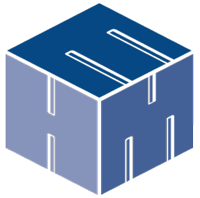 ООО «НТМ-Защита» уведомляет Вас о том, что с 11.11.2013 года у организации изменились юридический и фактический адреса.Просьба во всех документах указывать новые реквизиты:ОрганизацияООО «НТМ-Защита»НазваниеОбщество с ограниченной ответственностью «НТМ-Защита»ИНН/КПП7721166781/772401001Генеральный директорМурашов Алексей ИвановичГлавный бухгалтерКозлова Лариса АнатольевнаР/счет40702810538060100778БанкПАО Сбербанк г. МоскваК/счет30101810400000000225БИК044525225ОГРН1027739478580ОКПО18446736ОКВЭД73.10Фактический адрес115230, г. Москва, 1-й Нагатинский проезд, д. 10, стр. 1Юридический адрес115230, г. Москва, 1-й Нагатинский проезд, д. 10, стр. 1Электронная почтаntm@ntm.ruТелефон(495) 500-03-00 многоканальныйФакс	(495) 231-30-20